2023-2024 Tapestries of Tuscarawas CountyDear Neighbor,We are looking for submissions for the sixth edition of the literary magazine, Tapestries of Tuscarawas County! This project is a vibrant book that captures what it is like to live in Tuscarawas County, and we hope you would like to help. If you have a strong memory of your life that you can share with us you could be included in this book, and you might win a cash prize!   The Dover Public Library is compiling stories, poetry, photographs, and art for publication in a book as part of its ongoing oral and living history project. Each story provided will be a thread, and each thread will be woven together with stories from friends, family, and neighbors to contribute to a rich tapestry that expresses the varied beauty of our individual lives. How do I contribute?You can contribute by sharing your stories with us. There are several ways to do this: You can write us a letter. You can dictate your story to a loved one. You can record it at a family gathering. It can be handwritten, typed, or emailed. All we ask is that the final submissions are kept to 2,000 words or less.   Art and photography that reflect our county and its unique culture are also being accepted.  One piece of art or photograph will grace the front cover!  This art can be emailed, printed, or hand-drawn.What if I’m not a very good writer?Stories are not judged based on writing ability, but on interest and relation to our county, and our editor will help make them ready for publication. What should I write about?Anything!--Your best/worst memory, something embarrassing that happened, something that changed your life, something that stands out to you as a representative example of your youth or adulthood in Tuscarawas County. The stories must adhere to only two rules: they must be true and they must not harm anyone in the telling. See the reverse side for some prompt questions to help you get started. More questions can be found at https://storycorps.org/great-questions/ How can I win the cash prize?The library will offer a cash prize in each of the following categories: photography/art, written narrative, and poetry.  There is no cost to submit a story, and you are under no obligations.When can I get the book?Tapestries of Tuscarawas County will be released near the beginning of 2024. Contributors will receive a free copy. It will also be available at Dover Public Library and other local libraries and historical societies. Write your letter today! You can be proud to be a part of this valuable addition to our local living history.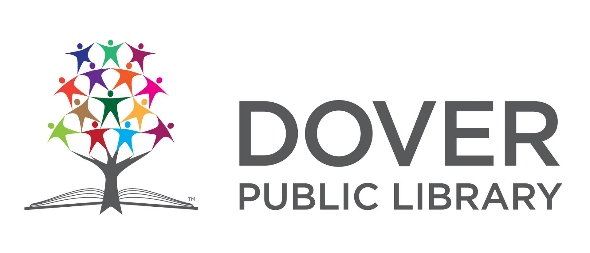 Entry Rules:•	Include the submission form (below) with your entry.•	Your submission must be original, in your own words, previously unpublished, and it must have a connection to Tuscarawas County. Please do not send fiction, clippings, or any previously published material.•	Maximum length: 2,000 words•	Include only one piece with each submission form. You may make copies of the form and send us more than one submission.•	You may submit again if you submitted for the last edition, but please ensure you submit a different piece.•	You accept full responsibility for what you produce and assure us it is not copyrighted. You give us permission to edit and publish your submission in any of our publications, to shorten it if necessary, and to assign a title. You are not required to purchase a book, to pay to win an award, or to have your piece published. If your piece is published, you will receive a free copy of the book.•	We reserve the right to reject any material at any time. The written material you send cannot be returned, so be sure to keep a copy.•	Mail your submission by November 30, 2023 to Dover Public Library, Attn: Tapestries, 525 N. Walnut Street, Dover, OH, 44622 or send to kjurkovic@doverlibrary.org•	Questions?  Email kjurkovic@doverlibrary.org or call the Library at 330-343-6123.Prompt Questions:•	What was the happiest moment of your life? The saddest?•	If you could hold on to one memory from your life forever, what would that be?•	Do you have any favorite stories about your kids?•	Do you have any favorite stories from your childhood?•	What are your best memories of grade school/high school/college/graduate school? Worst memories?•	Do you have any favorite stories from school/work?•	Do you have any favorite stories from your marriage or about your husband/wife?•	Have you experienced any miracles?•	What was the most profound spiritual moment of your life?•	What traditions have been passed down in your family?•	What are your classic family stories? Jokes? Songs?•	What places/people do you associate with Tuscarawas County?_________________________________________________________________________________________SUBMISSION FORM This form must be completed and returned with your story.Mail to: Dover Public Library Attn: Tapestries, 525 N. Walnut Street, Dover, OH, 44622 or email to kjurkovic@doverlibrary.orgI submit this material for consideration for a living history book about Tuscarawas County. I am abiding by the rules above. Other than these rules, I understand that I am not obligated in any way, that I own the rights to the material I submit, but I allow Dover Public Library to publish it in any of their publications, and to mention my name as a “contributing author” in their promotional materials. (Please Print)NAME______________________________________________PHONE_______________________________ADDRESS_________________________________________________________________________________CITY____________STATE_________ZIP________ EMAIL __________________________________________